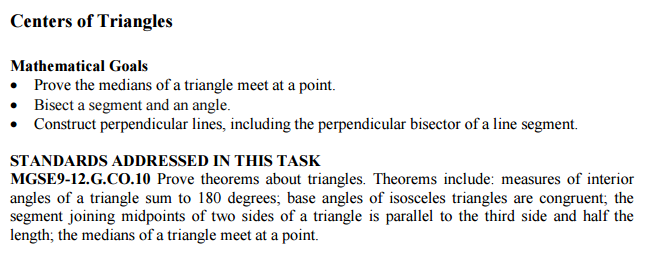 Where Should We Build?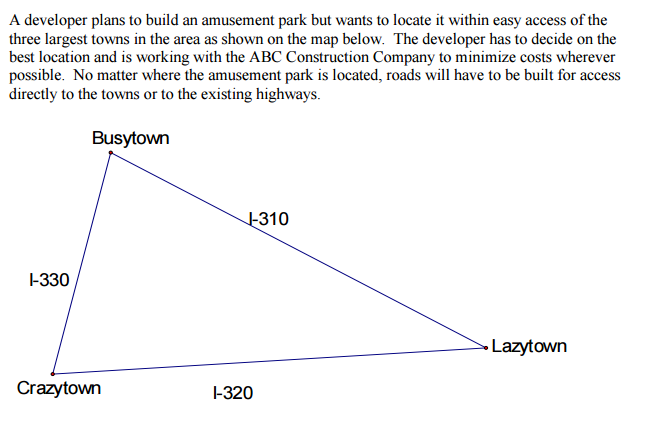 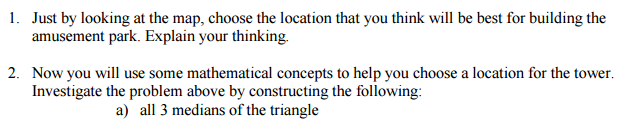 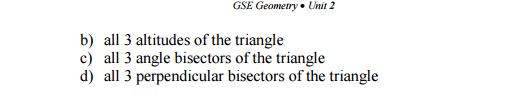 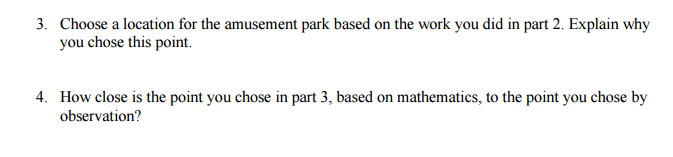 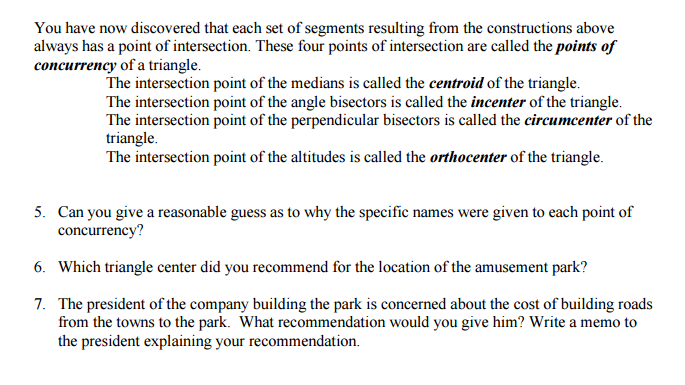 